
Spring Young Folk Monday 3 Apr — Friday 7 Apr, 2017 
Application Form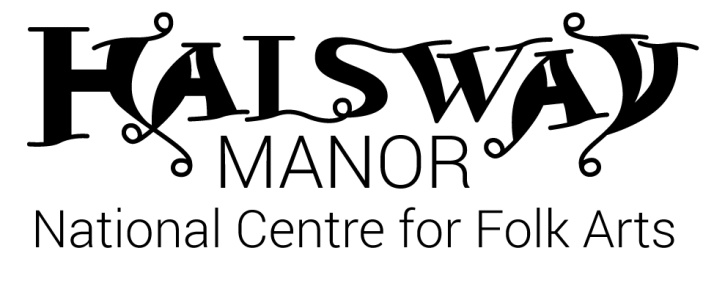 About YouFirst name ________________________________	Surname _________________________________Date of birth ______________________________	Gender M / FAddress _____________________________________________________________________________________________________________________________________________________________________________________________________________________________	Postcode _________________________________Contact telephone number (inc code) _________________________________________________Contact email ____________________________________________________________________________School ____________________________________________________________________________________Please tick which programme strand you are joining (choose one) and tell us about your skills: Music  	[  ]	Instruments _____________________________________________________Dance	[  ]	Styles ____________________________________________________________Grades / qualifications _____________________________________________________________________________________________________________________________________________________________Extracurricular groups / troupes / bands / orchestras attended __________________________________________________________________________________________________________________________________________________________________________________________________________Special dietary requirements __________________________________________________________Special access requirements (eg wheelchair user) ___________________________________Please indicate if you would like to be considered 		YES / NOfor a bursary (we will contact you to discuss this)	Emergency Contact DetailsPlease provide at least 2 people we can contact in case of an emergency.First contact 					Name:					____________________________________________Telephone: 				____________________________________________Email:					____________________________________________Relationship to young person:	____________________________________________Second contactName:					____________________________________________Telephone: 				____________________________________________Email:					____________________________________________Relationship to young person:	____________________________________________Parent or Guardian to complete for under 18sFirst name ________________________________	Surname ________________________________Relationship to young person _________________________________________________________As the parent/guardian I am satisfied with the details supplied regarding all Young Folk activities and agree for my child to take part in them. [   ]	In the event of a minor accident, I agree for First Aid to be administered by a qualified First Aider. 				[   ]	I agree to my child being taken to hospital, or to being seen by the nearest doctor available should an emergency arise.[   ]	I give my permission for my son/daughter to be taken off site for local activities.[   ]	I give my consent for video/photos to be taken of my child for monitoring / evaluation purposes.[   ]	I give my permission for videos/photos of my child to be used for publicity purposes incl Halsway Manor website, facebook and other 3rd party agencies (e.g. Sidmouth Folk Festival, Arts Council England)Signed …………………………………………………….	Date …………………………………..Please return to office@halswaymanor.co.uk or post to: Halsway Manor, Halsway Lane, near Crowcombe, Somerset. TA4 4BD.